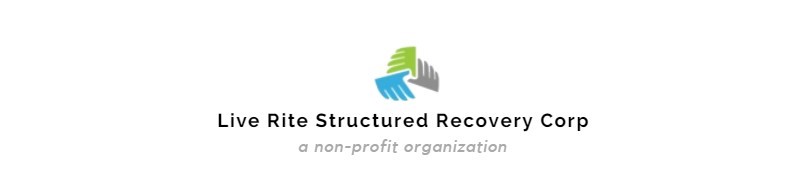 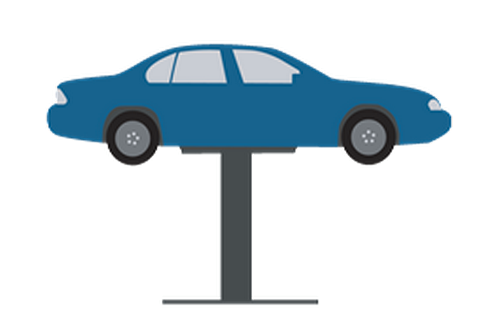 Live Rite Structured Recovery Corp presents:Automotive Maintenance TrainingCome join us on the second and fourth Thursday starting in November to learn:Oil changesBreak jobsTire changesSafety inspections 21 point inspectionsGeneral automotive maintenance knowledge & information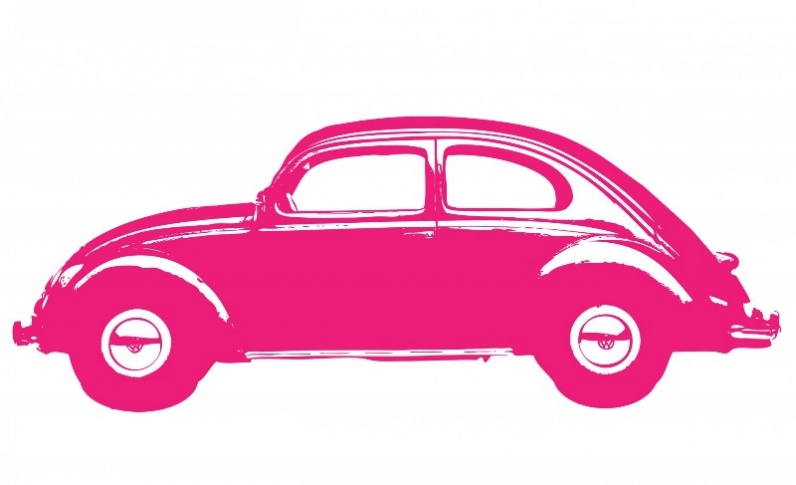 Instructor: Matt DeSano, Certified Master MechanicState Certified since 1984@ My Mechanic: 49685 Gratiot Ave. Chesterfield, MI 48051Fridays, @ 6 PMLive Rite Structured Recovery Corp, a non-profit organization under 501(c)(3) of the Internal Revue Code, Section 170.(586) 217-5899 www.liveritestructuredcorp@gmail.com liveritestructuredcorp@gmail.com